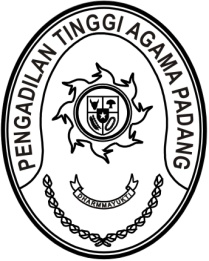 Nomor	: W3-A/            /OT.00/VIII/2023	16 Agustus 2023Lampiran	: -Hal	: Lomba Peringatan Hari Ulang Tahun Republik Indonesia ke-78	  Dan Mahkamah Agung RI ke-78Yth. Wakil Ketua PTA Sumatera Barat;Hakim Tinggi PTA Sumatera Barat;Pejabat Struktural dan Fungsional PTA Sumatera Barat;Pegawai PTA Sumatera Barat;PPNPN PTA Sumatera Barat; Assalamu’alaikum Wr. Wb.Dalam rangka memperingati  Hari Ulang Tahun (HUT) Republik Indonesia 
ke-78 dan  Mahkamah Agung RI ke-78, dengan ini kami undang Saudara untuk mengikuti rangkaian lomba peringatan HUT Republik Indonesia ke-78 dan Mahkamah Agung RI ke-78, yang Insya Allah akan dilaksanakan pada:Hari/tanggal		: Jum’at/ 18 Agustus 2023	Jam		: 08.00 WIB s.d. selesai 	Tempat		: Lapangan Upacara 			  Pengadilan Tinggi Agama Sumatera Barat	Pakaian		: Baju Olahraga Milad PTA Sumatera Barat ke-65Demikian disampaikan dan terima kasih.							Wassalam,Ketua 							Dr. Drs. H. Pelmizar, M.H.I.NIP. 195611121981031009Tembusan:- Yth. Direktur Jenderal Badan Peradilan Agama Mahkamah Agung RI;Nomor	: W3-A/            /OT.00/VIII/2023	16 Agustus 2023Lampiran	: -Hal	: Lomba Peringatan Hari Ulang Tahun Republik Indonesia ke-78	  Dan Mahkamah Agung RI ke-78Yth. Dharmayukti Karini PTA PadangAssalamu’alaikum Wr. Wb.Dalam rangka memperingati  Hari Ulang Tahun (HUT) Republik Indonesia 
ke-78 dan  Mahkamah Agung RI ke-78, dengan ini kami undang Saudara untuk mengikuti rangkaian lomba peringatan HUT Republik Indonesia ke-78 dan Mahkamah Agung RI ke-78, yang Insya Allah akan dilaksanakan pada:Hari/tanggal		: Jum’at/ 18 Agustus 2023	Jam		: 08.00 WIB s.d. selesai 	Tempat		: Lapangan Upacara 			  Pengadilan Tinggi Agama Sumatera Barat	Pakaian		: Baju Olahraga Milad PTA Sumatera Barat ke-65Demikian disampaikan dan terima kasih.							Wassalam,Ketua 							Dr. Drs. H. Pelmizar, M.H.I.NIP. 195611121981031009Tembusan:- Yth. Direktur Jenderal Badan Peradilan Agama Mahkamah Agung RI;